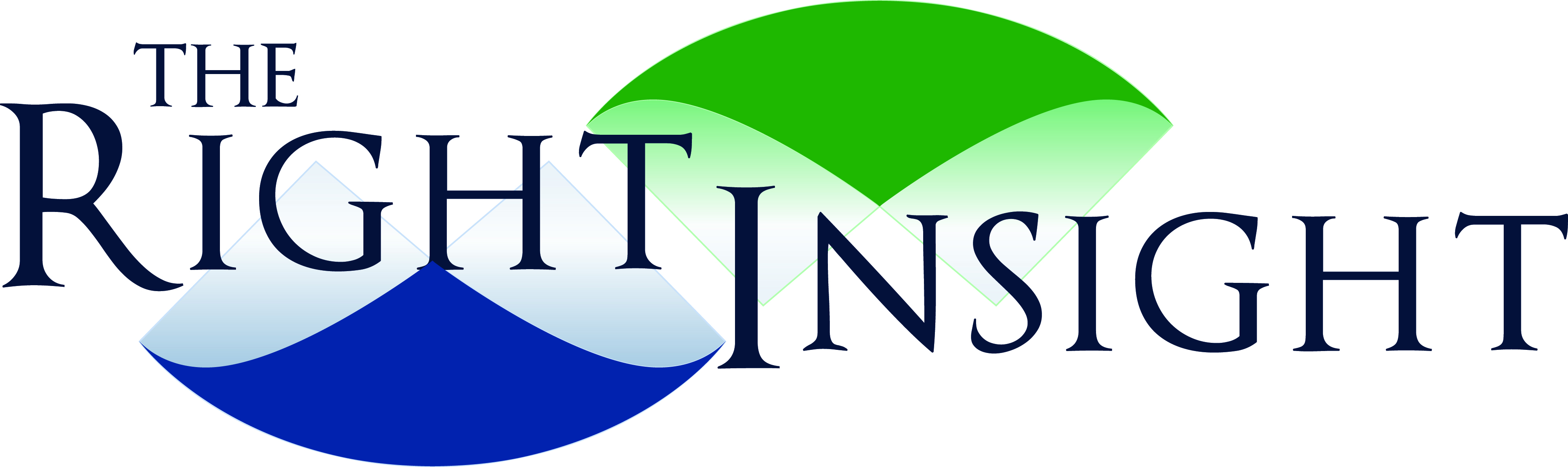 State Prosperity MatrixAuthor: Nathan J. Ashby and Mark Berens This project constructs prosperity rankings for the U.S. States based on net migration patterns between 2003 and 2010. Using a statistical technique called regression analysis we have analyzed selected factors at the U.S. State level to discover the major drivers of net migration. The goal was to keep it as simple as possible and concentrate on the factors that have the most explanatory power. We do not suggest in any way that our findings explain all of the migration patterns, but we have found that the three variables are highly associated with net migration patterns in the United States over this time period.We analyzed both total net migration patterns and net migration excluding Hispanics using US Census population estimates. One variable was robust in both samples. A higher tax burden is associated with low net migration into the States. The total tax burden is estimated by the Tax Foundation and measures the effective State tax rates that residents in each State pay. This includes income taxes, property taxes, sales taxes, and all other taxes [excluding taxes that are imposed primarily on non-residents such as oil and mineral severance taxes and taxes on hotel charges]. The methodology for this measure is discussed extensively on the Tax Foundation’s website.Two other measures were robust in one of the two samples. Employment growth was strongly associated with net migration rates in the total sample of migrants. Union density, the percentage of the unionized workforce, had a negative association with net migration rates in both samples, but was only statistically significant in the sample which adjusted for Hispanics. In initial analyses we also considered right to work States which appeared to be equally informative to union density. Due to flexibility in union density rates and ease in interpretation, we opted to stick with union density rates. However, the strong relationship between union density and right to work legislation should be noted given that this suggests a correlation between labor policy and unionization outcomes.We use the formula which is used to normalize different variables in different indices to score each State between 0 and 10 for each variable. For any given value for State i the score is calculated as follows: [Value(maximum)-Value(i)]/[Value(maximum)-Value(minimum)].The first takes the average of all three factors. The second takes the average of the tax rate score and employment growth rate score. The last takes the average of the tax rate score and the union density score.There are some interesting trends disclosed by comparing the three measures. None of the States in the Northeast rank in the top quintile for the three measures with the exception of New Hampshire which ranks 10th in Index 3. New Hampshire has set itself somewhat apart from other States in the region. Although employment growth has not been high, it is a State with relatively low unionization and tax rates. New York ranks last in two of the three measures. Despite the continuing importance of New York to the national economy, it has experienced negative net migration in the past decade. As other parts of the U.S. economy continue to improve, New York may become less relevant unless its high tax burden and unionization decline. Notably California ranks in the bottom quintile for all three indices and has experienced net outward migration.Other measures were considered when determining which factors to include. However, we were not able to find any traction with other variables. We considered a measure of business licensing requirements constructed by the Institute for Justice. We found no significant association between this measure and net migration rates. This does not suggest that licensing requirements are unimportant. It may be that the measure does not adequately measure the variation in licensing requirements between the States. Although the effort to measure licensing requirements by the Institute for Justice is extensive, it is a difficult task and perhaps improvement in measurement may lead to a better connection between licensing and net migration in the future. We also tried to control for transfer and subsidy payments as a percentage of GDP as a potential draw for migrants. This variable also did not appear to have a significant association during the sample period. We did consider many of the Forbes measures for Business Climate which did appear to have a significant association with migration. However, we decided not to use other indices as it is difficult to pinpoint specific policy implications from an index. The measures we have used we believe are much simpler for policymakers and voters to understand.We do not claim this to be a perfect measure nor do we suggest it is fundamentally superior to other indices. Certainly, more sophisticated analysis may provide better insights in the future. We simply present these results to stimulate dialogue about what is driving prosperity among the States.Certainly, as has been explained by Neumark et al, there are factors other than policy that matter. California, for example, has many geographic and climatic features that make it attractive destination for migrants as well as winter tourists. Other States in this category are Florida and Hawaii and to a lesser extent the Gulf Coast States and Arizona. In conducting our analysis we did control for weather and coastal locations. These surprisingly didn’t demonstrate significant during the period of our sample. However, as noted above California has experienced a net outward migration over the period. So despite its favorable geography, it has not managed to bring in more people than those that have departed.State Prosperity Matrix10 BEST STATESTexas			SouthWyoming		WestSouth Dakota		MidwestSouth Carolina	SouthNorth Dakota		MidwestTennessee		SouthLouisiana		SouthArizona			WestOklahoma		WestUtah			West10 WORST STATES50.	New York			East49.	New Jersey			East48.	Michigan			Midwest47.	Rhode Island		East46.	California			West45.	Connecticut		East44.	Wisconsin			Midwest43.	Ohio				Midwest42.	Minnesota			Midwest41.	Illinois			MidwestREGIONAL GROWTH CORRIDORSA 2013 study by the Manhattan Institute entitled “America’s Growth Corridors:  The Key to National Revival,” has observed that U.S. economic growth is concentrated in four corridors, which are generally consistent with the foregoing indices.Great PlainsIntermountain West Third Coast - Texas to FloridaSoutheastern Industrial BeltCopyright © 2016 by the Mark H. Berens FoundationState Prosperity MatrixState Prosperity MatrixState Prosperity MatrixState Prosperity MatrixState Prosperity MatrixState Prosperity MatrixState Prosperity MatrixState Prosperity MatrixState Prosperity MatrixState Prosperity MatrixState Prosperity MatrixState Prosperity MatrixState Prosperity MatrixState Prosperity MatrixState Prosperity MatrixState Prosperity MatrixState Prosperity MatrixState Prosperity MatrixState Prosperity MatrixState Prosperity MatrixState Prosperity Matrix=West=West=West=West=West=Midwest=Midwest=Midwest=South=South=South=Northeast=NortheastT=Overall Tax Rate, E=Employment Growth Rate, U=Union DensityT=Overall Tax Rate, E=Employment Growth Rate, U=Union DensityT=Overall Tax Rate, E=Employment Growth Rate, U=Union DensityT=Overall Tax Rate, E=Employment Growth Rate, U=Union DensityT=Overall Tax Rate, E=Employment Growth Rate, U=Union DensityT=Overall Tax Rate, E=Employment Growth Rate, U=Union DensityT=Overall Tax Rate, E=Employment Growth Rate, U=Union DensityT=Overall Tax Rate, E=Employment Growth Rate, U=Union DensityT=Overall Tax Rate, E=Employment Growth Rate, U=Union DensityT=Overall Tax Rate, E=Employment Growth Rate, U=Union DensityT=Overall Tax Rate, E=Employment Growth Rate, U=Union DensityT=Overall Tax Rate, E=Employment Growth Rate, U=Union DensityT=Overall Tax Rate, E=Employment Growth Rate, U=Union DensityT=Overall Tax Rate, E=Employment Growth Rate, U=Union DensityT=Overall Tax Rate, E=Employment Growth Rate, U=Union DensityT=Overall Tax Rate, E=Employment Growth Rate, U=Union DensitySt.Score     T,E,UScore     T,E,URank T,E,UQuintile T,E,UQuintile T,E,UQuintile T,E,UScore T,ERank T,ERank T,EQuintile T,EQuintile T,EScore T,URank T,URank T,UQuintile T,UQuintile T,UCompos-
ite
RankingCompos
ite
QuintileNet Migration (Less Hispanics)Net Migration TotalTax Rate, Union Den. &
Employment GrowthTax Rate, Union Den. &
Employment GrowthTax Rate, Union Den. &
Employment GrowthTax Rate, Union Den. &
Employment GrowthTax Rate, Union Den. &
Employment GrowthTax Rate, Union Den. &
Employment GrowthTax Rate &
Employment GrowthTax Rate &
Employment GrowthTax Rate &
Employment GrowthTax Rate &
Employment GrowthTax Rate &
Employment GrowthTax Rate &
Union DensityTax Rate &
Union DensityTax Rate &
Union DensityTax Rate &
Union DensityTax Rate &
Union DensityAL6232323335.520202026.4191919223359,000123,894AK6.1202020228.622215.52727273162-15,679840AZ6.9777116.288816.814141428153,457657,976AR6212121334.431313146.5181818224310,28185,093CA3.2464646553424242534646465455-1,507,154642,047CO6.7121212226.110101016.7161616211239,832259,716CT3.3454545552.845454552.74747475465-72,34921,062DE5.2282828334.827272735.3313131428321,21843,793FL6.6141414225.5171717278881122245,1521,265,785GA6.7111111225.519191926.99991132302,603614,768HI3.5424242554.9252525324848485394-21,52716,142ID6.5161616225.518181826.3202020220242,89196,737IL3.7404040443.739393943.94040404415-343,3531,125IN4.6333333443.837373745.43030303344-51,63360,580IA5.3272727334.826262635.52929293263-21,57921,409KS5.7252525334.530303036.12222223253-50,10114,619KY5.1292929334.135353545.5282828330352,08699,211LA6.8999115.912121227.4666171-222,884-171,423ME3.9393939442.943434354.335353544048,27615,901MD4.7323232444.234343444.33434344354-116,64536,412MA4.1383838443.8383838443737374384-136,490-4,535MI2.149494955250505053.24444445485-359,903-288,085MN3.7414141553.540404043.54141415425-27,40040,286MS6.319191922523232337.27771172-33,969-4,540MO4.9303030334.233333345.6252525329311,90882,643MT5.9242424336.199915.6262626322325,31935,787NE5.4262626334.432323245.62424243273-37,7447,959NV6.4171717227.355515.9232323314251,426296,827NH6222222335.615151526.910101011523,65317,387NJ2.6484848552.647474751.74949495495-230,24736,426NM6.3181818225.421212136.51717172213-60,90170,084NY1.9505050552.9444444505050505505-575,927-252,290NC6.6131313224.924242436.81313132192367,926647,364ND7.4555117.166616.7151515251-7,217-300OH3.3444444552.648484853.93838384435-251,484-160,576OK6.988811611111126.9111111291-16,71795,038OR4.5343434444.728282834363636433476,748204,859PA4.1373737443.936363643.93939394374-93,920126,603RI2.9474747552.449494953.14545455475-43,802-14,456SC7666115.614141427.6555141186,930279,987SD7.9333117.444418.21111313,70914,753TN6.7101010115.713131328333161145,069262,136TX8.7111118.533318.1222111-514,5951,525,070UT7.5444116.977716.22121213101-13,030107,005VT4.5363636443.541414154.63333334364-2,1201,140VA6.6151515225.222222236.8121212218263,500264,371WA4.5353535445.616161623.54242425324128,646344,620WV4.7313131444.629292934.6323232431419,22929,216WI3.4434343552.846464653.34343435445-45,35939,070WY8.4222118.711117.944412114,83926,071Prosperity Scores for Overall Tax Rates and Union Density (T,U)Prosperity Scores for Overall Tax Rates and Union Density (T,U)Prosperity Scores for Overall Tax Rates and Union Density (T,U)Prosperity Scores for Overall Tax Rates and Union Density (T,U)StateScore_Tax_UnionRank_Tax_UnionQuintile_Tax_UnionSouth Dakota8.211Texas8.121Tennessee8.031Wyoming7.941South Carolina7.651Louisiana7.461Mississippi7.271Florida7.081Georgia6.991New Hampshire6.9101Oklahoma6.9112Virginia6.8122North Carolina6.8132Arizona6.8142North Dakota6.7152Colorado6.7162New Mexico6.5172Arkansas6.5182Alabama6.4192Idaho6.3202Utah6.2213Kansas6.1223Nevada5.9233Nebraska5.6243Missouri5.6253Montana5.6263Alaska5.5273Kentucky5.5283Iowa5.5293Indiana5.4303Delaware5.3314West Virginia4.6324Vermont4.6334Maryland4.3344Maine4.3354Oregon4.0364Massachusetts4.0374Ohio3.9384Pennsylvania3.9394Illinois3.9404Minnesota3.5415Washington3.5425Wisconsin3.3435Michigan3.2445Rhode Island3.1455California3.0465Connecticut2.7475Hawaii2.0485New Jersey1.7495New York0.0505Prosperity Scores for Overall Tax Rate and
Employment Growth Rate (T,E)Prosperity Scores for Overall Tax Rate and
Employment Growth Rate (T,E)Prosperity Scores for Overall Tax Rate and
Employment Growth Rate (T,E)Prosperity Scores for Overall Tax Rate and
Employment Growth Rate (T,E)Prosperity Scores for Overall Tax Rate and
Employment Growth Rate (T,E)Prosperity Scores for Overall Tax Rate and
Employment Growth Rate (T,E)Prosperity Scores for Overall Tax Rate and
Employment Growth Rate (T,E)StateStateScore_Tax_EmployRank_Tax_EmployRank_Tax_EmployQuintile_Tax_EmployQuintile_Tax_EmployWyomingWyoming8.71111AlaskaAlaska8.62211TexasTexas8.53311South DakotaSouth Dakota7.44411NevadaNevada7.35511North DakotaNorth Dakota7.16611UtahUtah6.97711ArizonaArizona6.28811MontanaMontana6.19911ColoradoColorado6.1101011OklahomaOklahoma6.0111122LouisianaLouisiana5.9121222TennesseeTennessee5.7131322South CarolinaSouth Carolina5.6141422New HampshireNew Hampshire5.6151522WashingtonWashington5.6161622FloridaFlorida5.5171722IdahoIdaho5.5181822GeorgiaGeorgia5.5191922AlabamaAlabama5.5202022New MexicoNew Mexico5.4212133VirginiaVirginia5.2222233MississippiMississippi5.0232333North CarolinaNorth Carolina4.9242433HawaiiHawaii4.9252533IowaIowa4.8262633DelawareDelaware4.8272733OregonOregon4.7282833West VirginiaWest Virginia4.6292933KansasKansas4.5303033ArkansasArkansas4.4313144NebraskaNebraska4.4323244MissouriMissouri4.2333344MarylandMaryland4.2343444KentuckyKentucky4.1353544PennsylvaniaPennsylvania3.9363644IndianaIndiana3.8373744MassachusettsMassachusetts3.8383844IllinoisIllinois3.7393944MinnesotaMinnesota3.5404044VermontVermont3.5414155CaliforniaCalifornia3.0424255MaineMaine2.9434355New YorkNew York2.9444455ConnecticutConnecticut2.8454555WisconsinWisconsin2.8464655New JerseyNew Jersey2.6474755OhioOhio2.6484855Rhode IslandRhode Island2.4494955MichiganMichigan2.0505055Prosperity Scores for Overall Tax Rate,
Employment Growth Rate and Union Density (T,E,U)Prosperity Scores for Overall Tax Rate,
Employment Growth Rate and Union Density (T,E,U)Prosperity Scores for Overall Tax Rate,
Employment Growth Rate and Union Density (T,E,U)Prosperity Scores for Overall Tax Rate,
Employment Growth Rate and Union Density (T,E,U)Prosperity Scores for Overall Tax Rate,
Employment Growth Rate and Union Density (T,E,U)Prosperity Scores for Overall Tax Rate,
Employment Growth Rate and Union Density (T,E,U)Prosperity Scores for Overall Tax Rate,
Employment Growth Rate and Union Density (T,E,U)Prosperity Scores for Overall Tax Rate,
Employment Growth Rate and Union Density (T,E,U)StateScore_Tax_Employ_UnionScore_Tax_Employ_UnionScore_Tax_Employ_UnionRank_Tax_Employ_UnionRank_Tax_Employ_UnionQuintile_Tax_Employ_UnionQuintile_Tax_Employ_UnionTexas8.78.78.71111Wyoming8.48.48.42211South Dakota7.97.97.93311Utah7.57.57.54411North Dakota7.47.47.45511South Carolina7.07.07.06611Arizona6.96.96.97711Oklahoma6.96.96.98811Louisiana6.86.86.89911Tennessee6.76.76.7101011Georgia6.76.76.7111122Colorado6.76.76.7121222North Carolina6.66.66.6131322Florida6.66.66.6141422Virginia6.66.66.6151522Idaho6.56.56.5161622Nevada6.46.46.4171722New Mexico6.36.36.3181822Mississippi6.36.36.3191922Alaska6.16.16.1202022Arkansas6.06.06.0212133New Hampshire6.06.06.0222233Alabama6.06.06.0232333Montana5.95.95.9242433Kansas5.75.75.7252533Nebraska5.45.45.4262633Iowa5.35.35.3272733Delaware5.25.25.2282833Kentucky5.15.15.1292933Missouri4.94.94.9303033West Virginia4.74.74.7313144Maryland4.74.74.7323244Indiana4.64.64.6333344Oregon4.54.54.5343444Washington4.54.54.5353544Vermont4.54.54.5363644Pennsylvania4.14.14.1373744Massachusetts4.14.14.1383844Maine3.93.93.9393944Illinois3.73.73.7404044Minnesota3.73.73.7414155Hawaii3.53.53.5424255Wisconsin3.43.43.4434355Ohio3.33.33.3444455Connecticut3.33.33.3454555California3.23.23.2464655Rhode Island2.92.92.9474755New Jersey2.62.62.6484855Michigan2.12.12.1494955New York1.91.91.9505055DataDataDataDataDataDataDataDataDataDataDataDataDataDataDatastnetdom
_nh03
_10netdom
_03_10netint
_nh
_03_10netint
_03_10netmig
_nh_03
_10netmig
_03_10taxrate
_03_10union
_03_10Taxrate
_ScoreEmploy
_scoreUnion
_ScoreAvg
_Score_3Avg
_Score
_Tax
_EmployAvg
_Tax
_UnionAL42497108087-2240342491590001238940.0852199.6755.73335.19217.01255.97935.46276.3729AK-25122-9002-127383781-156798400.05788522.662510.00007.18021.08896.08978.59015.5445AZ-4378607201-299276305243534576579760.0880016.98755.29907.19518.23836.91086.24706.7687AR92279214-364473836510281850930.0975534.953.80805.04789.16766.00784.42796.4878CA-3.20E+06-1.10E+06-9313491.20E+06-1.50E+066420470.10688917.1252.35073.64533.61463.20352.99802.9826CO-70519174305-98539121345398322597160.0866097.855.51636.72527.84496.69556.12086.6806CT-169636-89718-2476268649-72349210620.11403816.1251.23474.44684.07073.25082.84082.6527DE1575140270-27141986121218437930.09282511.954.54604.98935.97495.17014.76765.2605FL-723491.10E+06-1781108425232451521.30E+060.0889175.81255.15605.89338.77426.60785.52466.9651GA143589471603-602772518883026036147680.0919474.954.68306.30729.16766.71935.49516.9253HI-55150-18940-777429895-21527161420.09925423.93753.54256.33400.50743.46134.93822.0249ID47222101130-185533529342891967370.095866.41254.07226.97238.50066.51505.52236.2864IL-757884-479858-88997255481-34335311250.09733416.56253.84223.53013.87123.74783.68613.8567IN-106784-3630-4694065273-51633605800.09126511.7754.78952.88506.05474.57643.83725.4221IA-54501-12969-1649626492-21579214090.09224111.154.63724.93056.33985.30254.78385.4885KS-100297-43829-3452030200-50101146190.0951217.3754.18764.87318.06165.70744.53046.1246KY3283782803-63684075752086992110.0965819.43753.95974.25777.12095.11274.10875.5403LA-258254-204414-417899672-222884-1714230.0823925.956.17455.59798.71156.82805.88627.4430ME625813955103586608276159010.10532711.98752.59453.24645.95783.93292.92044.2761MD-250895-100962-45385107672-116645364120.10316512.71252.93205.52775.62714.69564.22984.2795MA-371799-248143-16752115203-136490-45350.10193914.553.12334.48594.78914.13283.80463.9562MI-534878-503391735779175-359903-2880850.09615719.754.02590.00002.41732.14772.01293.2216MN-110794-47827-118866498-27400402860.10283616.2752.98334.06244.00233.68273.52283.4928MS-44810-21069-1670412725-33969-45400.0865575.56255.52444.40458.88836.27244.96447.2063MO-2535333577-169085382711908826430.09112711.24.81103.65366.31704.92724.23235.5640MT2889942945-2190827825319357870.0860812.98755.59896.69635.50175.93236.14765.5503NE-64532-19929-2548720216-3774479590.09858.51253.66015.07577.54285.42624.36795.6015NV34838272231-117383128018514262968270.07655314.8257.08607.41444.66366.38807.25025.8748NH-391270593031167653653173870.07706610.16257.00594.16236.79025.98615.58416.8981NJ-592999-371570-17899248774-230247364260.11692119.26250.78474.48912.63972.63782.63691.7122NM-8627444778-9533635649-60901700840.0894547.55.07225.78178.00466.28625.42706.5384NY-1.50E+06-1.30E+06130853454490-575927-2522900.12194825.050.00005.83470.00001.94492.91730.0000NC266901579280-456472337913679266473640.0986243.1253.64086.238910.00006.62664.93996.8204ND-14022-1508-5928989-7217-3000.0886597.13755.19638.91788.16997.42807.05706.6831OH-372881-317171-4946341445-251484-1605760.1014214.83.20431.93424.67503.27122.56933.9397OK-5464564305-7168740068-16717950380.08856.26255.22116.87818.56906.88946.04966.8950OR26668166988-2937398738767482048590.0973415.753.84125.47304.24174.51864.65714.0415PA-213724-447-110875109648-939201266030.10201814.83.11104.63284.67504.13963.87193.8930RI-74914-50657-1872010626-43802-144560.10808916.36252.16332.71573.96242.94712.43953.0629SC177061287305-20076729811869302799870.0861923.7755.58145.63859.70356.97455.60997.6425SD23213240-591151333709147530.0731295.83757.62057.17238.76287.85197.39648.1916TN127836261570-22250948171450692621360.0759125.78757.18614.23728.78566.73635.71167.9858TX-1.20E+06993838-1.30E+06748512-5145951.50E+060.0764825.1257.09719.89969.08788.69488.49838.0924UT-5972359063-6340256633-130301070050.0982415.83753.700610.00008.76287.48786.85036.2317VT-6805-42545193779-212011400.10385410.93752.82444.16136.43674.47413.49284.6306VA-72979138225-34614166257635002643710.0937344.76254.40416.05729.25316.57155.23076.8286WA9010256524-481941677801286463446200.09233219.9754.62296.51732.31474.48505.57013.4688WV1964030960-1898808919229292160.094798144.23804.93275.03994.73694.58544.6390WI-94210-17964-3550248927-45359390700.10800815.31252.17603.44594.44133.35442.81103.3086WY1298124238-8274295814839260710.070388.01258.04969.38747.77088.40268.71857.91020.12194825.050.0578853.125Trans_Sub_GDPTrans_Sub_GDPTrans_Sub_GDPTrans_Sub_GDPTrans_Sub_GDPTrans_Sub_GDPTrans_Sub_GDPTrans_Sub_GDPTrans_Sub_GDPTrans_Sub_GDPTrans_Sub_GDP1B-allg ScoresY2010Quintile
_T_UQuintile
_T_EQuintile
_T_E_Unum_stateAverage
_ScoreRankQuintileVermont10.723245Texas8.694811North Dakota10.272921Wyoming8.402621Montana10.053631South Dakota7.851931Mississippi9.815213Utah7.487841New Mexico9.577123North Dakota7.428051West Virgina8.889943South Carolina6.974561Maine8.773545Arizona6.910871Arkansas8.251624Oklahoma6.889481South Dakota8.049811Louisiana6.828091Louisiana8.027712Tennessee6.7363101Alaska7.824431Rhode Island7.549755Georgia6.7193112Kentucky7.436534Colorado6.6955122Tennessee6.887812North Carolina6.6266132Missouri6.830234Florida6.6078142Alabama6.730622Virginia6.5715152Idaho6.700722Idaho6.5150162South Carolina6.663612Nevada6.3880172Massachusetts6.655244New Mexico6.2862182Michigan6.618655Mississippi6.2724192Arizona6.609021Alaska6.0897202Oklahoma6.460422New York6.425255Arkansas6.0078213Wyoming6.398711New Hampshire5.9861223Ohio6.395345Alabama5.9793233Oregon6.085043Montana5.9323243Pennsylvania6.042144Kansas5.7074253Iowa5.869233Nebraska5.4262263Maryland5.868744Iowa5.3025273Wisconsin5.700155Delaware5.1701283North Carolina5.694623Kentucky5.1127293Indiana5.401834Missouri4.9272303Washington5.399052Hawaii5.339653West Virginia4.7369314Utah5.285731Maryland4.6956324Georgia5.272512Indiana4.5764334Nebraska5.162334Oregon4.5186344California5.030655Washington4.4850354Minnesota4.923354Vermont4.4741364Kansas4.856533Pennsylvania4.1396374Florida4.717912Massachusetts4.1328384New Hampshire4.559112Maine3.9329394Illinois4.543644Illinois3.7478404Texas4.483811Connecticut4.064355Minnesota3.6827415Colorado4.016521Hawaii3.4613425Delaware4.001843Wisconsin3.3544435New Jersey3.857255Ohio3.2712445Virginia3.678823Connecticut3.2508455Nevada3.522331California3.2035465Rhode Island2.9471475New Jersey2.6378485Michigan2.1477495New York1.9449505num_stateemploygrowth_03_10Employ_scoreAlabama4.751155.192115151Alaska9.367897.180225435Arizona9.402397.195082197Arkansas4.416085.0478237California1.159293.645349726Colorado8.311286.725216661Connecticut3.020484.446835402Delaware4.280084.989257916Florida6.379375.893276777Georgia7.340646.307229214Hawaii7.402896.334035979Idaho8.884976.972265225Illinois0.8915463.530050922Indiana-0.6064842.884953115Iowa4.143694.930524185Kansas4.010354.873103879Kentucky2.581164.257650694Louisiana5.693555.597941585Maine0.2328543.246397881Maryland5.530515.527731545Massachusetts3.111154.485880694Michigan-7.305850Minnesota2.127714.062381173Mississippi2.922114.404474254Missouri1.178463.653604918Montana8.244116.696291193Nebraska4.480835.075707042Nevada9.911757.414428284New Hampshire2.359694.162278898New Jersey3.11864.489088893New Mexico6.120375.781743409New York6.243315.834685155North Carolina7.182036.238926868North Dakota13.40288.917781821Ohio-2.814281.934208232Oklahoma8.666236.878069052Oregon5.403355.472972537Pennsylvania3.452374.632820524Rhode Island-0.9995912.715669146South Carolina5.787675.638472553South Dakota9.349397.172258766Tennessee2.533664.237195732Texas15.68279.899576905Utah15.915910Vermont2.357364.161275528Virginia6.760086.057222216Washington7.828426.517282289West Virginia4.148714.932685952Wisconsin0.6961733.445917297Wyoming14.49339.38738467215.9159-7.30585